Информационный бюллетень«Вестник Петровского сельского поселения»УтвержденРешением № 2 6 сессии 2 созываСовета Петровского сельскогопоселения от 11.03.2010 г.ВЫПУСК № 23от 18 сентября 2023 г.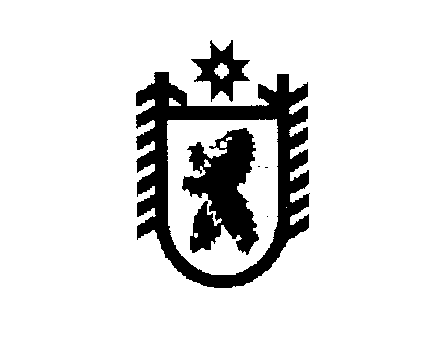 РЕСПУБЛИКА КАРЕЛИЯКОНДОПОЖСКИЙ МУНИЦИПАЛЬНЫЙ РАЙОНСОВЕТ ПЕТРОВСКОГО СЕЛЬСКОГО ПОСЕЛЕНИЯРЕШЕНИЕ № 1.1  сессия  2 созыв                                                                                   15 сентября 2023г.Выборы председателя Совета Петровского сельского поселения.Совет Петровского сельского поселения решил:1) Избрать Председателем Совета Петровского сельского поселения 2 созыва Вершинину Ольгу Федоровну.2) Решение вступает в силу с момента его официального опубликования в «Вестнике Петровского сельского поселения» Глава Петровского сельского поселения:                	Л.Н.ДорофееваРЕСПУБЛИКА КАРЕЛИЯКОНДОПОЖСКИЙ МУНИЦИПАЛЬНЫЙ РАЙОНСОВЕТ ПЕТРОВСКОГО СЕЛЬСКОГО ПОСЕЛЕНИЯРЕШЕНИЕ № 2.1  сессия  2 созыва                                                                               15 сентября 2023г.Выборы заместителя председателяСовета Петровского сельского поселения.Совет Петровского сельского поселения решил:1) Избрать Кузьмина Сергея Федоровича заместителем председателем Совета Петровского сельского поселения 2 созыва.2) Решение вступает в силу с момента его официального опубликования в «Вестнике Петровского сельского поселения»Глава Петровского сельского поселения:                      Л.Н. ДорофееваПредседатель Совета Петровского  сельского поселения:                                  О.Ф. Вершинина РЕСПУБЛИКА КАРЕЛИЯКОНДОПОЖСКИЙ МУНИЦИПАЛЬНЫЙ РАЙОНСОВЕТ ПЕТРОВСКОГО СЕЛЬСКОГО ПОСЕЛЕНИЯРЕШЕНИЕ № 3.1 сессия  2 созыва                                                                                 15 сентября 2023г.Выборы депутата Петровского сельского поселения в состав Совета Кондопожского муниципального района.Совет Петровского сельского поселения решил:1) Избрать депутатом Совета Петровского сельского поселения в состав Совета Кондопожского муниципального района Кононова Алексея Геннадьевича.2) Решение вступает в силу с момента его официального опубликования в «Вестнике Петровского сельского поселения»Глава Петровского сельского поселения:                      	Л.Н.ДорофееваПредседатель Совета Петровского  сельского поселения:                                 	 О.Ф. ВершининаРЕСПУБЛИКА КАРЕЛИЯКОНДОПОЖСКИЙ МУНИЦИПАЛЬНЫЙ РАЙОНСОВЕТ ПЕТРОВСКОГО СЕЛЬСКОГО ПОСЕЛЕНИЯРЕШЕНИЕ № 4.1  сессия  2 созыва                                                                                15 сентября 2023 г.Выборы состава постоянных комиссий Совета Петровского сельского поселения.Совет Петровского сельского поселения решил:Избрать бюджетную комиссию в составе:Старостин В.Е. – председатель,Костюков Г.В., Пулькин А.В., Вершинина О.Ф. – члены комиссии;Избрать комиссию по социальным вопросам в составе:Кузьмин С.Ф. – председатель,Кононов А.Г., Чернякова И.С., Еремеева Л.В., Лумбин И.П. – члены комиссии.3)  Решение вступает в силу с момента его официального опубликования в «Вестнике Петровского сельского поселения»Глава Петровского сельского поселения:                	Л.Н.ДорофееваПредседатель СоветаПетровского  сельского поселения:                                  	О.Ф. Вершинина